После успешно пройденного отборочного тура воспитанники детского объединения «Незабудки» выступали на гала-концерте «Зажги свою звезду».Концерт проходил в городском дворце творчества. В этом году воспитанники открывали фестиваль. 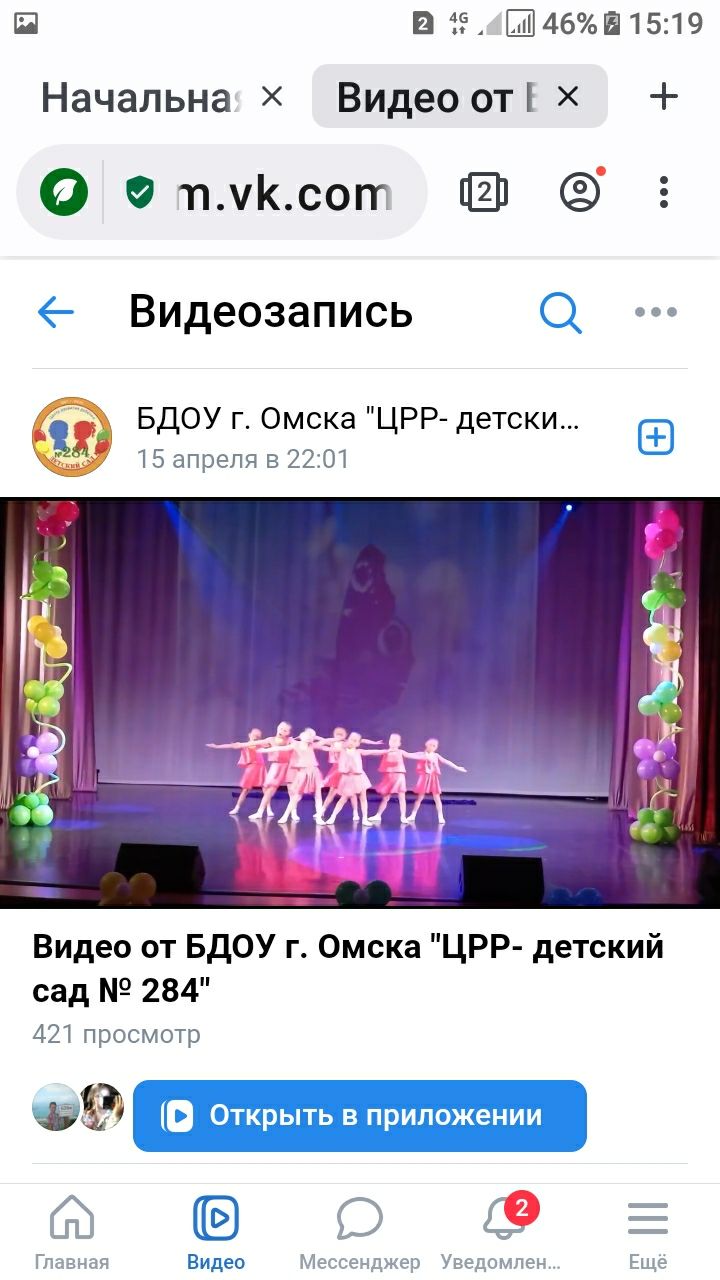 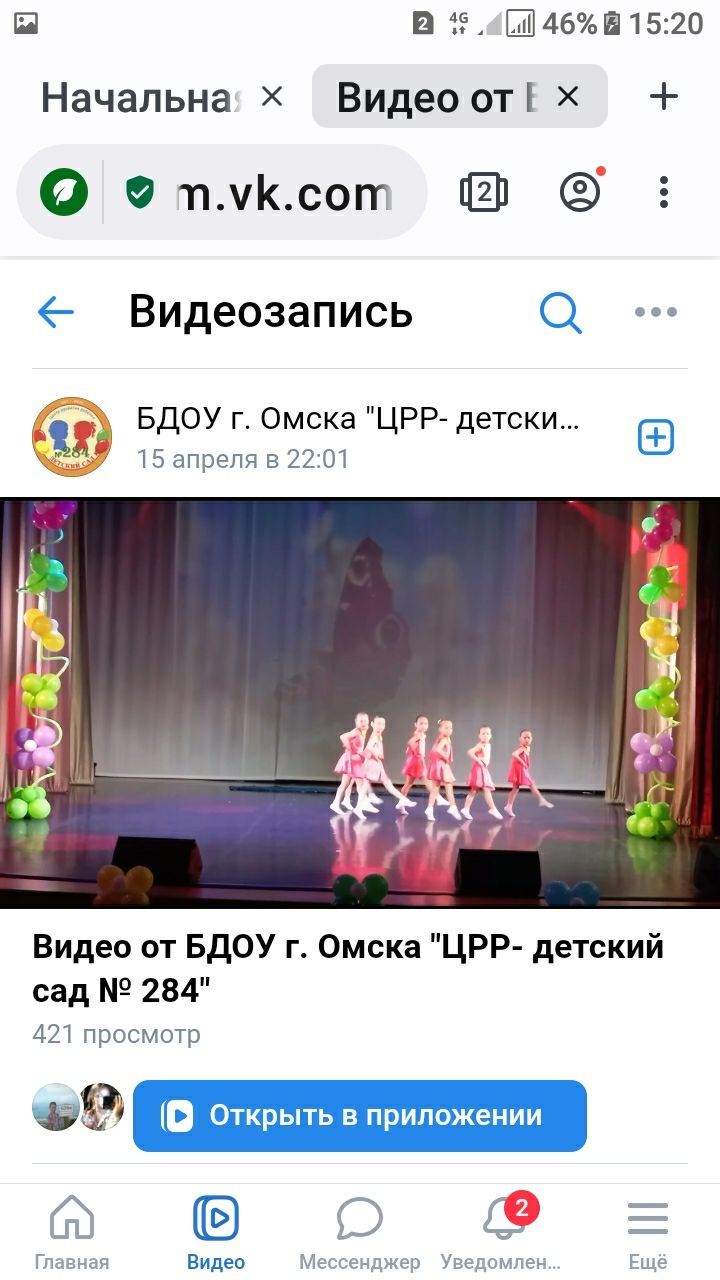 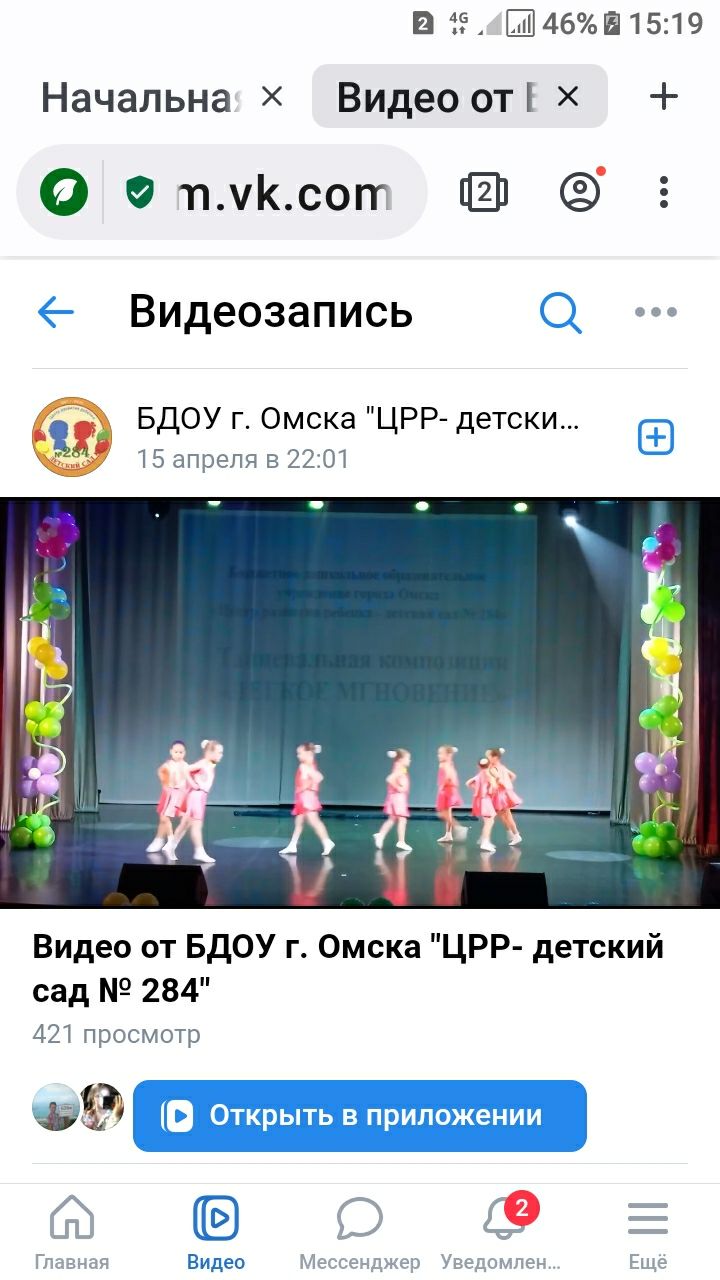 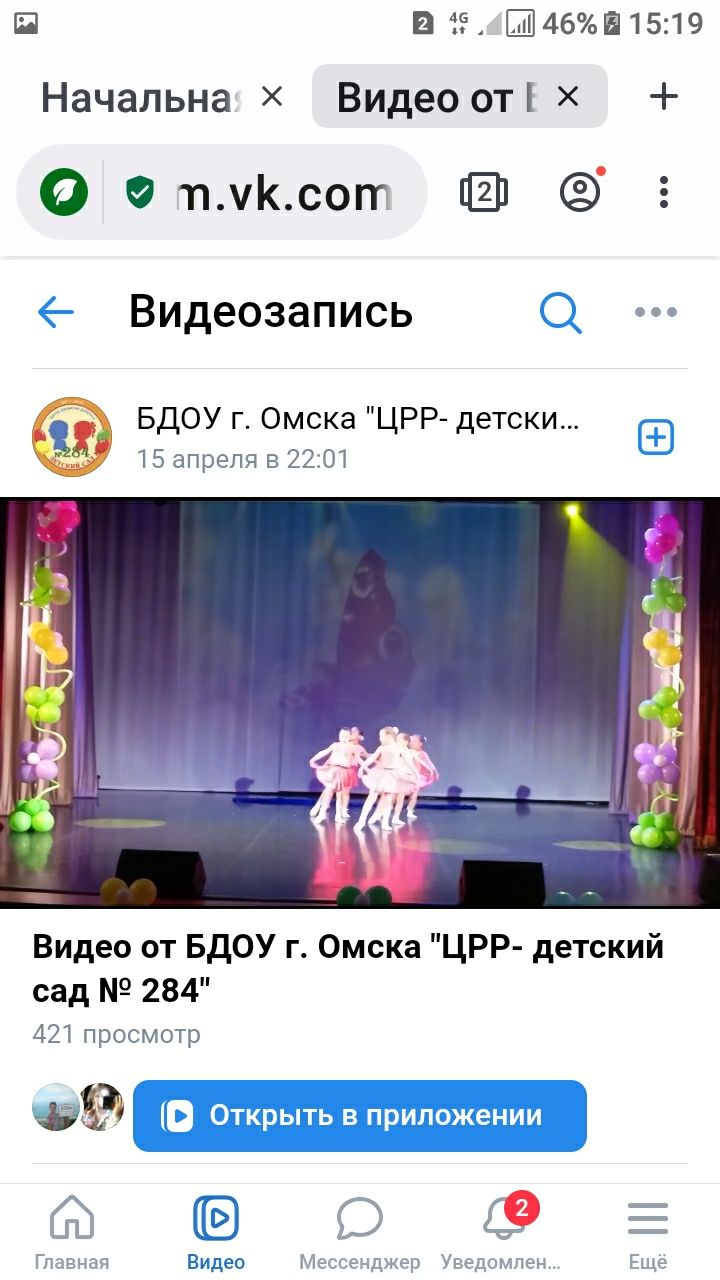 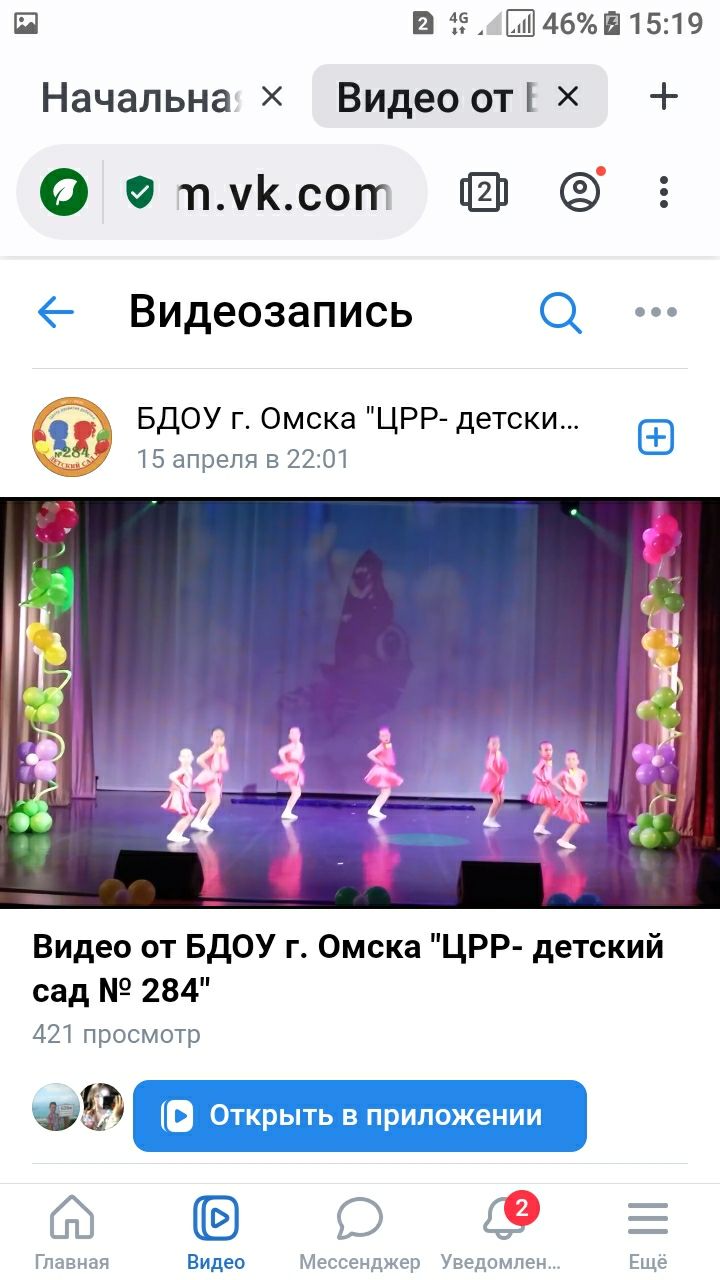 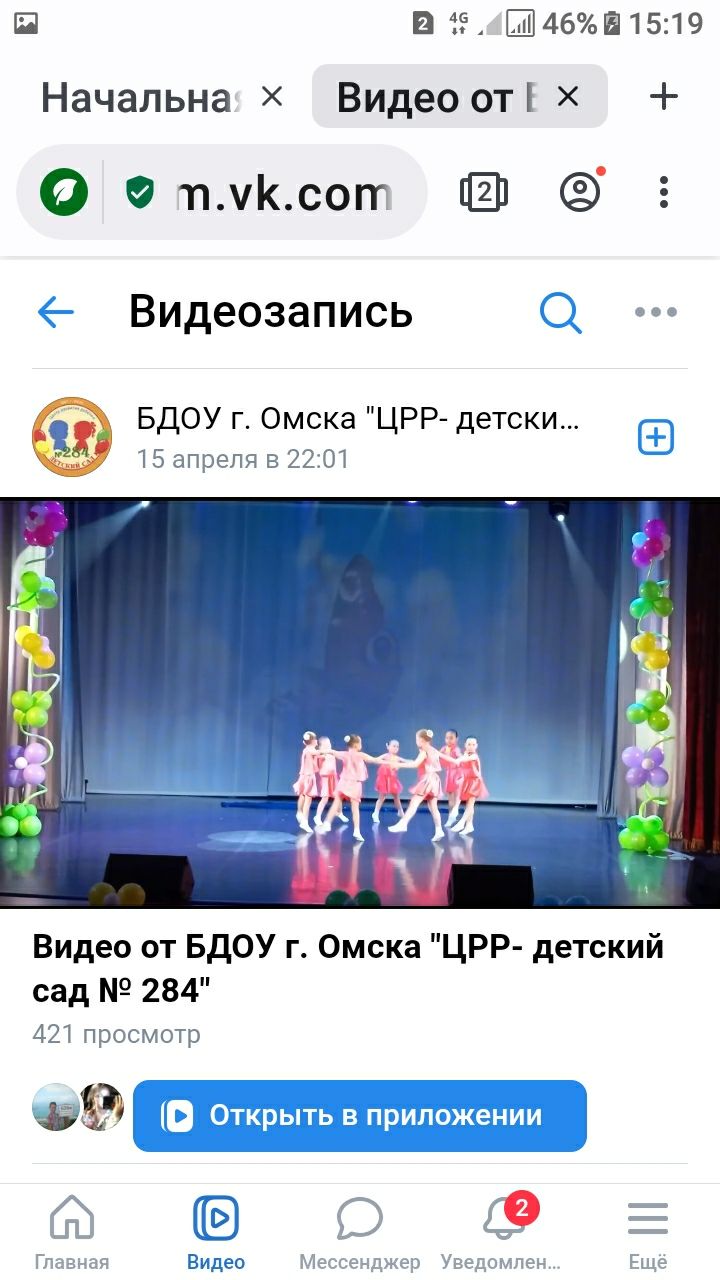 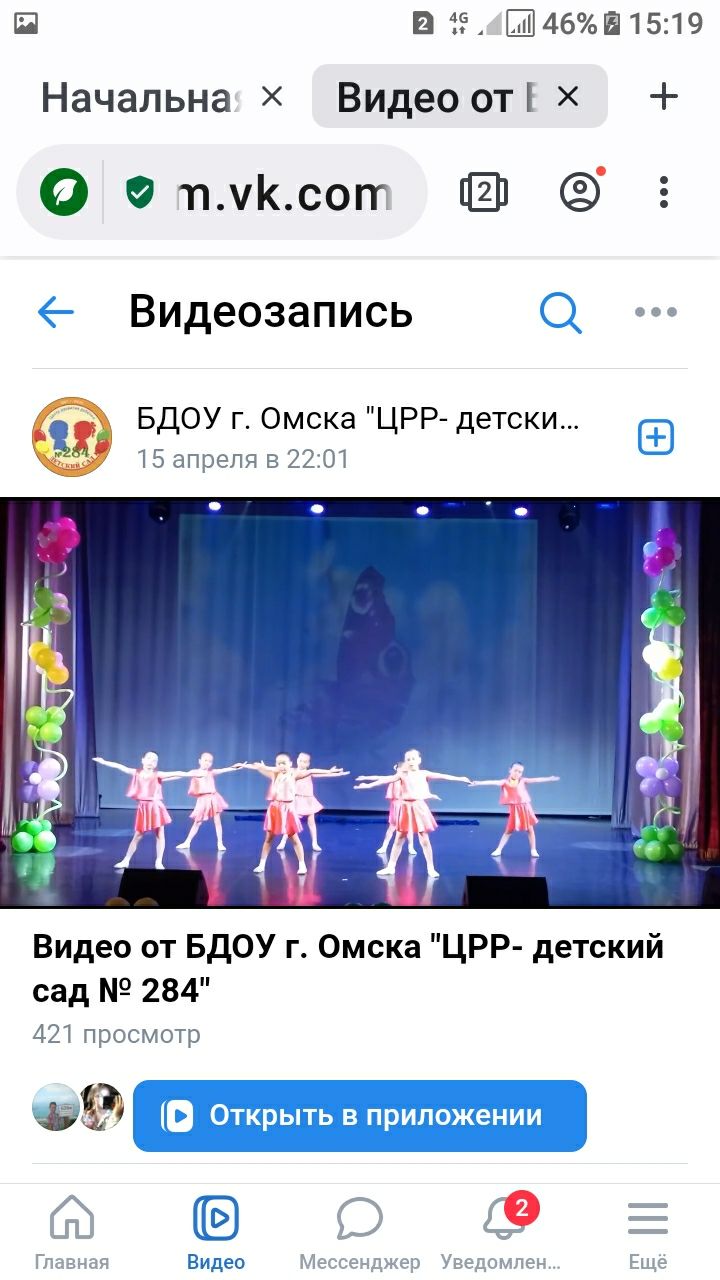 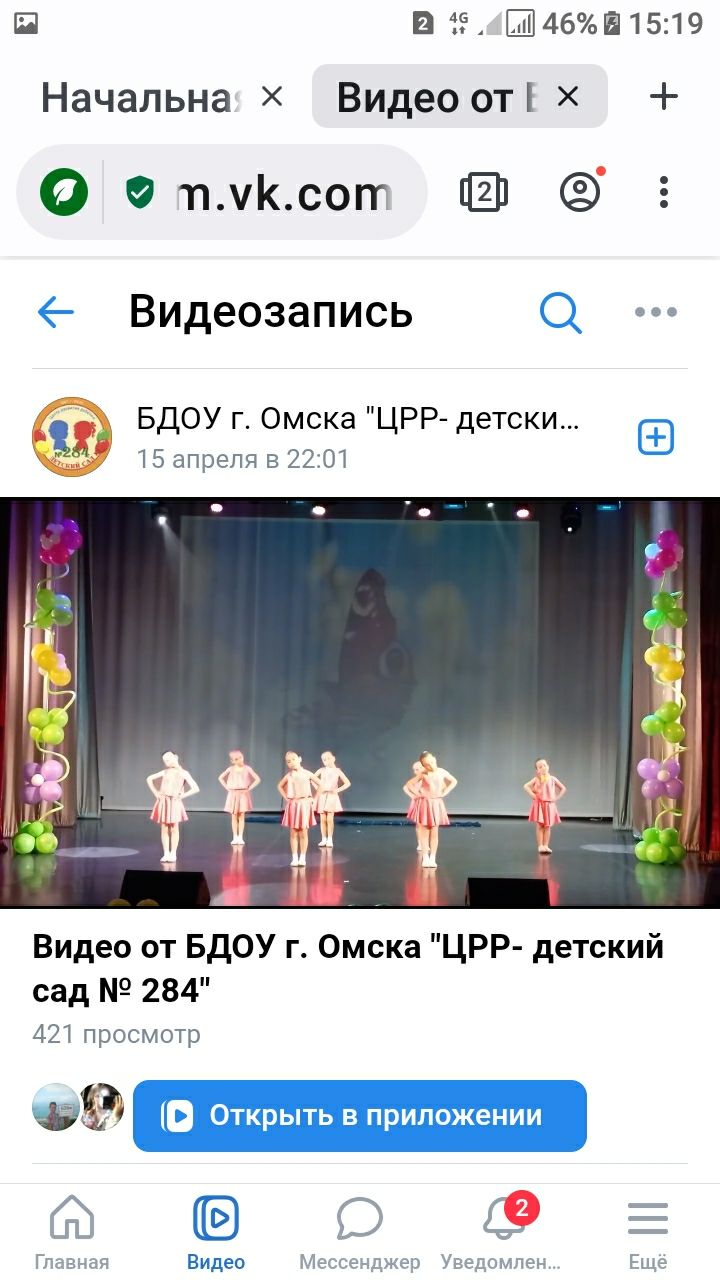 